Dictionary:-To gather:recoger-awards:premio-overshadow:hacer sombra-however:de la manera de-lewd act:lujurioso-to embarrass:avergonzar-tiny:minúsculo-suburb:barrio residencial-fish and chips:pescado y patatas fritas-launderette:lavandería-to struggle:prueba-penniless:pobre-to take for granted:dar por asumido-tight:ajustado-record:registro,disco-pillow:almohada-classmate:condiscípulo,gelakidea-catchy:pegajosa-to encourage:animar-to be determined:estar determinado-dreadful:terrible-rehearsal:ensayo2.Questions-Where was arrested Michael in 1998?He was arrested in the will rogers memorial park-What does he think about his own arrest?He thinks embarrassed about his arrest-Complete the sentence:George Michael´s musical journey began in far from glamorous surroundings-Where did he live when he was born?He was born in a tiny flat above the shop in the North London suburb-What did his parents do for a living?They had a fish and  chips shop-How does he define his life at 12-13years old?He thinks his life at 12-13 years old was a nice life and he lived  in a big house.-Where was his father  from?His father was from the greek island of Cyprvs-Did Michael have money when he was a child?No,he didn´t , but he soon started work in a restaurant-How did start his interest in music?His parents gave him some records to start his interest-Which were the bands he liked most when he was young?He liked two bands: Supremes and Tom Jones-What was the name of his very first song?His first song´s name was “maker of the world”-Who was decisive in his life to become famous ?Why?Andrew Ridgeley, he was one of his classmate.He provided a new focus for the budding singer.-Which was the name of the band they started?His first band´s name was the executive.-Name the instruments they had at that bandThey had two microphones, a bass guitar and a rhythm guitar.https://www.youtube.com/watch?v=wcddA-lmbfY&list=PL87364BC36E2DA1F6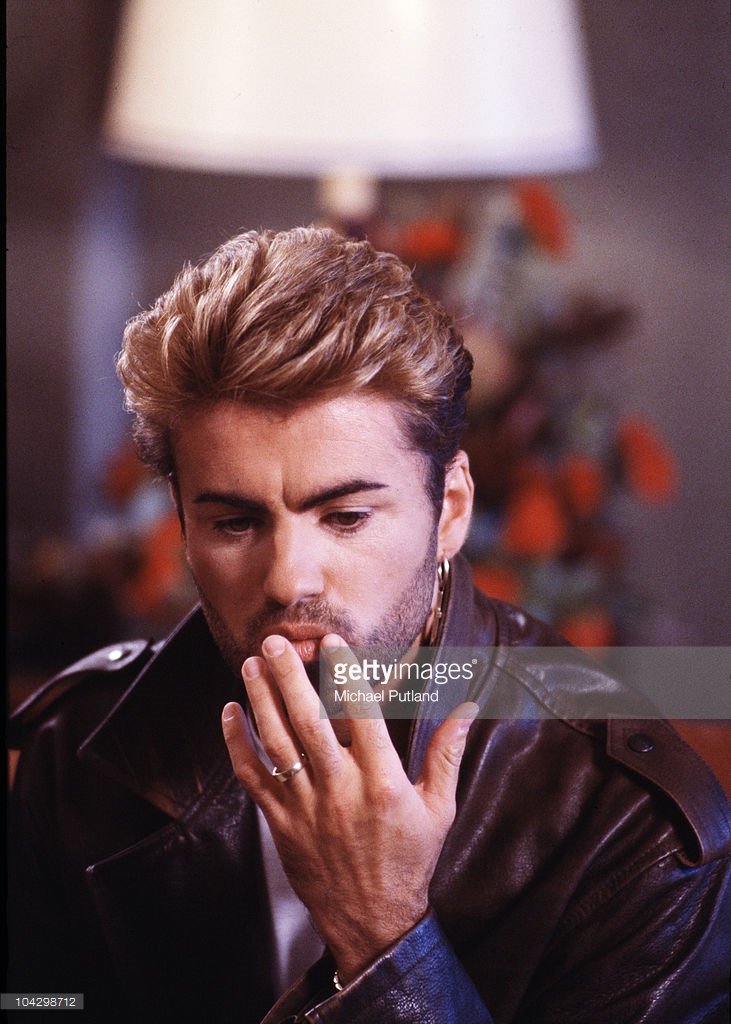 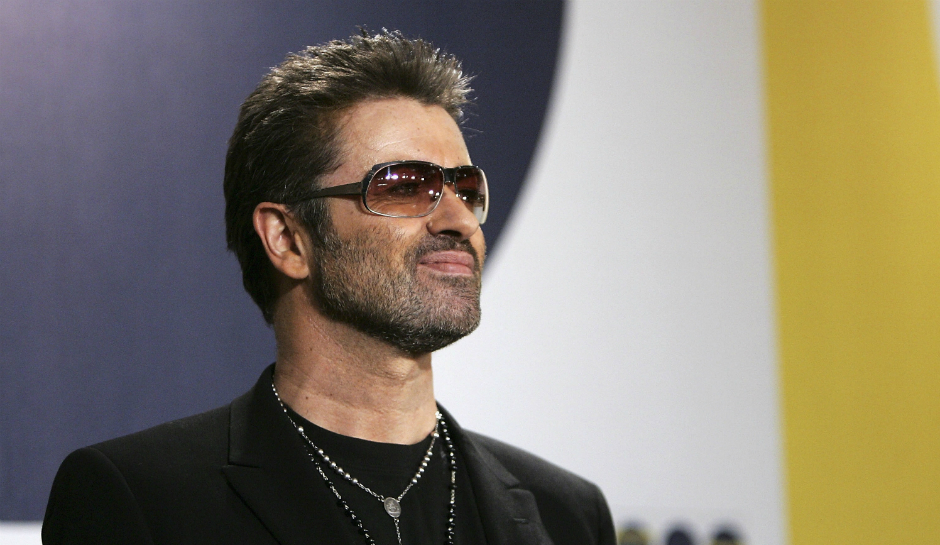 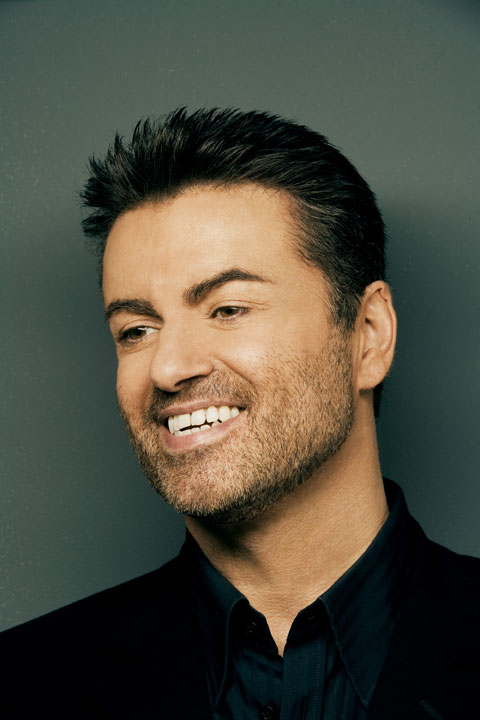 